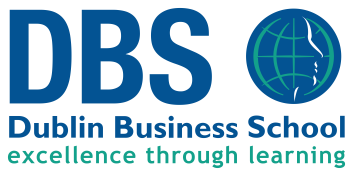 ACCA Paper F2 Management AccountingFebruary – April 2020MONTHDAYDATETIMEFebruaryMonday10, 17, 246:15pm – 9:15pmFebruarySaturday159:30am – 4:30pmMarchSunday1, 2210:00am – 5:00pmMarchMonday2, 9, 23, 306:15pm – 9:15pmMarchSaturday149:30am – 4:30pmAprilMonday6, 206:15pm – 9:15pmAprilSaturday59:30am – 4:30pmAprilSunday1910:00am – 5:00pmOnline Mock CBEs available on MyKaplan.co.uk